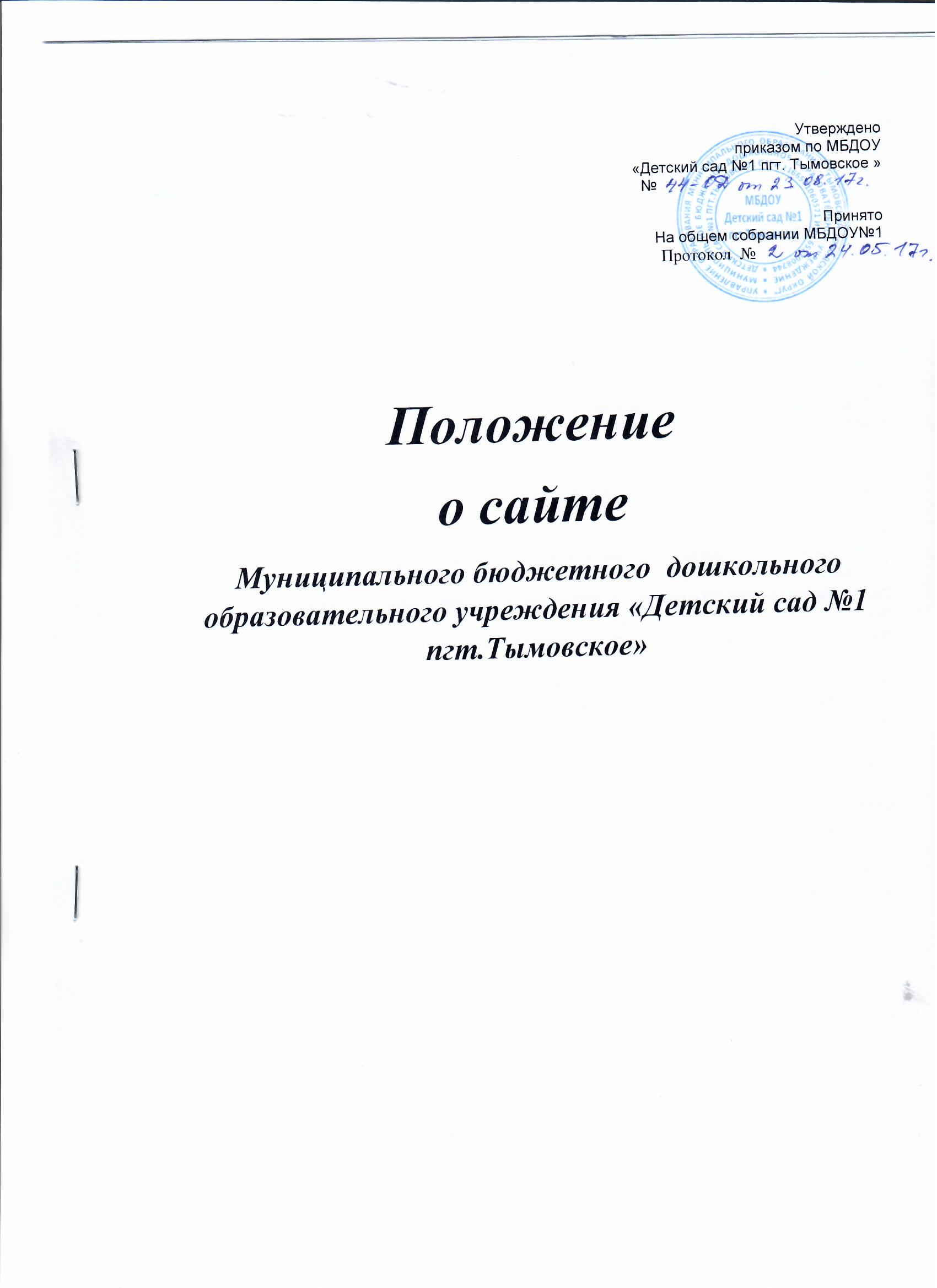 1. Общие положения1.1.     Настоящее положение разработано в соответствии:с Федеральным законом от 27 июля 2006 г. № 149 «Об информации, информационных технологиях и о защите информации»;Федеральным законом «Об образовании в Российской Федерации» от 29.12.12 № 273-ФЗ: Статья 30. Локальные нормативные акты, содержащие нормы, регулирующие образовательные отношения;Статья 29. Ч.1., ч.2., ч.3. Информационная открытость образовательной организации.1.2.     Согласно пункту 4 статьи 28 образовательное учреждение обеспечивает открытость и доступность информации об образовательном учреждении и копий основных документов. 1.3.     Положение об официальном сайте в сети Интернет МБДОУ «Детский сад №1 пгт.Тымовское»,  в дальнейшем - «Положение», в соответствии с законодательством Российской Федерации определяет статус сайта (далее – Сайт), структуру и порядок размещения в сети Интернет информационных материалов. А также права, обязанности и регламент деятельности сотрудников МБДОУ   (далее – Учреждение), осуществляющих информационную и программно-техническую поддержку данного сайта.1.4.    Сайт обеспечивает официальное представление информации об Учреждении в сети Интернет. С целью расширения информационно-образовательных услуг Учреждения, оперативного ознакомления пользователей с различными аспектами его деятельности, эффективность процесса повышения квалификации и переподготовки педагогических работников района, развитие единого информационного пространства региональной системы образования, оперативного ознакомления педагогических работников, родителей и других заинтересованных лиц с образовательной деятельностью МДОУ.1.5. Сайт Учреждения предоставляет возможность пользователям обмениваться опытом, принимать участие в дискуссиях, взаимодействовать с сотрудниками Учреждения, пользоваться цифровыми и иными ресурсами, являющимися продуктом работы сотрудников Учреждения. Сайт содержит разделы: новостные, справочные, коммуникационные (форумы, блоги и др.), учебно-методические,  научные материалы, ссылки на полезные ресурсы и др.1.6.   Функционирование сайта регламентируется Федеральным законом «Об образовании в Российской Федерации», Постановлением правительства Российской Федерации от 10 июля 2013 г. № 582 «Об утверждении правил размещения на официальном сайте образовательной организации в информационно-телекоммуникационной сети "интернет" и обновления информации об образовательной организации», Уставом Учреждения, настоящим Положением.1.7.  Официальный сайт в сети Интернет Учреждения, является электронным общедоступным информационным ресурсом, размещенным в глобальной сети Интернет.1.8. Настоящее Положение является локальным нормативным актом, регламентирующим деятельность Учреждения.1.9.  Пользователем сайта Учреждения может быть любое лицо, имеющее технические возможности выхода в сеть Интернет. 1.10.  Функционирование сайта регламентируется действующим законодательством, Уставом МБДОУ, настоящим Положением.   1.11.  Основные понятия, используемые в положении:  Сайт – информационный – ресурс,  имеющий чётко определенную законченную смысловую нагрузку.   Ресурс – это совокупность информации  и программных средств в Интернет, предназначенные для определённых целей.Информационные ресурсы сайта формируются как отражение различных аспектов деятельности образовательного учреждения.1.12.   Сайт содержит материалы, не противоречащие законодательству Российской Федерации.1.13.  Информация, представленная на сайте, является открытой и общедоступной, если иное не определено специальными документами. Права на все информационные материалы, размещённые на сайте, принадлежат образовательному учреждению, кроме случаев, оговоренных в соглашениях с авторами работ.   Концепция и структура сайта обсуждается всеми участниками образовательного процесса на заседаниях органов самоуправления образовательного учреждения.1.14.  Состав рабочей группы по информационному наполнению сайта МБДОУ «Детский сад  №1 пгт.Тымовское» (далее – Редколлегия сайта), план работы по функционированию сайта утверждаются приказом по  учреждению. 1.15.   Ответственность за содержание информации, представленной на сайте, несёт заведующий МБДОУ.1.16.  Ответственный   за ведение Сайта назначается приказом по учреждению.1.17.  Пользователем Сайта может быть любое лицо, имеющее технические возможности выхода в Интернет.2. Цели, задачи Сайта2.1.Целями создания сайта Учреждения являются:обеспечение открытости деятельности Учреждения;реализация прав граждан на доступ к открытой информации при соблюдении норм профессиональной этики педагогической деятельности и норм информационной безопасности;информирование общественности о развитии и результатах уставной деятельности Учреждения;защита прав и интересов участников образовательного процесса;оперативное и объективное информирование общественности о его деятельности, включение его в единое образовательное информационное пространство.2.2.    3адачи Сайта:2.2.1.     Информационное обеспечение оказания муниципальной услуги «Предоставление информации об организации дошкольного, общего и дополнительного образования» в электронном виде.2.2.2.   Формирование целостного  позитивного имиджа МБДОУ.2.2.3.  Систематическое информирование участников  образовательногопроцесса о качестве образовательных услуг в МБДОУ. 2.2.4.Презентация  достижений воспитанников и педагогического коллектива  МБДОУ,  его особенностей, истории развития, реализуемых образовательных программах.2.2.5 Создание условий для взаимодействия участников образовательного процесса, социальных партнёров МБДОУ. 2.2.6. Осуществление обмена педагогическим опытом.2.2.7.   Повышение эффективности образовательной деятельностипедагогов и родителей воспитанников МБДОУ в форме дистанционного обучения.2.2.8.   Стимулирование творческой активности педагогов и родителей воспитанников.                         3. Информационная структура сайта Учреждения3.1.   Информационный ресурс сайта Учреждения формируется из общественно-значимой информации для всех участников образовательного процесса в соответствии с уставной деятельностью Учреждения.3.2.   Информационный ресурс сайта  Учреждения является открытым и общедоступным. Информация сайта Учреждения излагается общеупотребительными словами, понятными широкой аудитории.3.3.   Информация, размещаемая на сайте Учреждения, не должна:нарушать авторское право;содержать ненормативную лексику;унижать честь, достоинство и деловую репутацию физических и юридических лиц;содержать государственную, коммерческую или иную, специально охраняемую тайну;содержать информационные материалы, которые содержат призывы к насилию и насильственному изменению основ конституционного строя, разжигающие социальную, расовую, межнациональную и религиозную рознь, пропаганду наркомании, экстремистских религиозных и политических идей;содержать материалы, запрещенные к опубликованию законодательством Российской Федерации;противоречить профессиональной этике в педагогической деятельности.3.4.   Информационная структура сайта Учреждения формируется из двух видов информационных материалов: обязательных к размещению на сайте (инвариантный блок) и рекомендуемых к размещению (вариативный блок).3.5.   Информационные материалы инвариантного блока являются обязательными к размещению на официальном сайте ДОУ в соответствии с пунктом 2 статьи 29 Федерального закона «Об образовании в Российской Федерации» и должны:обеспечивать открытость и доступность:1) информации:о дате создания Учреждения, об учредителе, о месте нахождения Учреждения и его филиалов (при наличии), режиме, графике работы, контактных телефонах и об адресах электронной почты;о структуре и об органах управления Учреждением;о реализуемых образовательных программах;о численности воспитанников;о языках образования;о федеральных государственных образовательных стандартах;о руководителе Учреждения, его заместителях, руководителях филиалов (при их наличии);о персональном составе педагогических работников с указанием уровня образования, квалификации и опыта работы;о материально-техническом обеспечении Учреждения (в том числе о наличии оборудованных учебных кабинетов, объектов для проведения практических занятий, объектов спорта, средств воспитания, об условиях питания и охраны здоровья воспитанников, о доступе к информационным системам и информационно-телекоммуникационным сетям, об электронных образовательных ресурсах);об объеме образовательной деятельности, финансовое обеспечение которой осуществляется за счет бюджетных ассигнований федерального бюджета, бюджетов субъектов Российской Федерации, местных бюджетов, по договорам об образовании за счет средств физических и (или) юридических лиц;о поступлении финансовых и материальных средств и об их расходовании по итогам финансового года.2) копий:устава Учреждения;лицензии на осуществление образовательной деятельности (с приложениями);плана финансово-хозяйственной деятельности Учреждения, утвержденного в установленном законодательством Российской Федерации порядке;локальных нормативных актов, правил внутреннего трудового распорядка, коллективного договора;отчета о результатах самообследования. Показатели деятельности Учреждения, подлежащей самообследованию, и порядок его проведения устанавливаются федеральным органом исполнительной власти, осуществляющим функции по выработке государственной политики и нормативно-правовому регулированию в сфере образования;документа о порядке оказания платных образовательных услуг, в том числе образца договора об оказании платных образовательных услуг, документа об утверждении стоимости обучения по каждой образовательной программе;предписаний органов, осуществляющих государственный контроль (надзор) в сфере образования, отчетов об исполнении таких предписаний;иной информации, которая размещается, опубликовывается по решению Учреждения и (или) размещение, опубликование которой являются обязательными в соответствии с законодательством Российской Федерации.3.6. Информационные материалы вариативного блока могут быть расширены Учреждением и должны отвечать требованиям пунктов 2.1, 2.2, 2.3 настоящего  Положения.3.7. Информационное наполнение сайта осуществляется в порядке, определяемом приказом заведующего Учреждением.3.8. Отдел образования   может вносить рекомендации по содержанию сайта Учреждения.                4. Информационный ресурс Сайта4.1.  Информационный ресурс Сайта формируется в соответствии с деятельностью всех структурных подразделений МБДОУ,  педагогических работников, воспитанников, родителей, деловых партнёров и прочих заинтересованных лиц.4.2. Информационный ресурс Сайта является открытым и общедоступным.4.3. На Сайте МБДОУ   размещается обязательная информация, регламентирующая его деятельность:Документы длительного действия№ п\п	Наименование раздела в меню сайта	Содержание	Сроки размещения	Продолжительность действия документа1). Муниципальная услуга. Информация о МБДОУ	Юридический адрес, телефон, факс, e-mail, адрес сайта, ФИО заведующего, кол-во воспитанников/групп, виды групп, режим работы МДОУ, групп, педагогический коллектив, заслуги педагогического коллектива и др.	постоянно	Меняется     по мере необходимости2).Публичный  отчёт	Информирование общественности, родителей об образовательной деятельности, основных результатах и проблемах функционирования и развития МБДОУ.  Информация по каждому направлению представляется сжато. Официально, подтверждается количественными данными. Структура - констатирующая и аналитическая части.	Ежегодно: май (1 версия) август (дополнительная)постоянно	1 год 3).Новости	Материалы о событиях текущей жизни МБДОУ; проводимых в МДОУ мероприятиях, архивы новостей	По мере необходимости, но не реже  1- раза в 2 недели, с указанием даты размещения	Через  2 недели после размещения переносятся в архив4). Устав МБДОУ Устав, изменения и дополнения к Уставу	После утверждения	постоянно5).Локальные акты	Приказы, должностные инструкции, договоры, правила, положения, решения	По мере необходимости	По мере необходимости переносятся в архив6).Программа  развития	Программа, промежуточный и ежегодный анализ результатов реализации Программы  	По мере необходимости	На принятый срок7).Структура управления МБДОУ	Внутреннее управление МБДОУ и формы самоуправления	постоянно	8).Образовательная деятельность	Реализуемые программы, расписание образовательной и совместной деятельности педагога с воспитанниками, планы работы, объявления	постоянно	По мере необходимости переносятся в архив9).Инновации	Программы, проекты, отчёты о ходе и результатах инновационной деятельности, нормативно-правовые документы,  поощрение лучших педагогов	10).Порядок  приёма детей в детский сад	Порядок приёма, перечень необходимых документов для зачисления ребёнка в МБДОУ,  перечень документов для родителей необходимых для ознакомления.	постоянно	Меняется по мере необходимости11).Положение о сайте	Положение, изменения, дополнения	постоянно		По мере необходимости12).Организация  питания	Методические рекомендации по организации питания, нормы питания детей по возрастам; рекомендуемый ассортимент основных пищевых продуктов для детей дошкольного возраста; примерные возрастные объёмы порций для детей; консультационный материал для родителей, фотографии	В начале учебного и календарного года	На принятый срок13).Организация медицинского обслуживания	План оздоровительной и профилактической работы на учебный год, графики работы медицинских работников, график вакцинации воспитанников и обучающихся, информационный материал для родителей, фотографии	По мере необходимости	По мере необходимости переносятся в архив14).Методическая копилка	Методические материалы педагогов и специалистов (советы, рекомендации, консультации).Мультимедийные  разработки занятий и других мероприятий с переходом на страницы педагогов.Не реже одного раза в месяц	По мере необходимости переносятся в архив15).Конкурсы	Положения о конкурсах,  итоги конкурса, фотоматериалы	За месяц до начала конкурса	По мере необходимости переносятся в архив16).Условия для детей	Предметно-развивающая среда учреждения, условия для полноценного физического,  психического и интеллектуального развития	постоянно	17).Вопрос - ответ	Ответы на вопросы посетителей сайта	постоянно	По мере необходимости переносятся в архив18).Контакты 	Контактные телефоны руководителей и специалистов ДОУ	постоянно	Постоянно работающие разделы19).Карта сайта	Содержание  информации во всех разделах сайта и ссылки на все документы	Размещаются по мере поступления информации 	20).Форум	Обсуждения вопросов организации образовательного процесса всеми его участниками	21).Статистика  посещения	Подсчет посещаемости web-сайта и его эффективности. Мониторинг результатов продвижения ресурса		22).Написать нам письмо	Обеспечение обратной связи c пользователями путём приёма отзывов и запросов пользователей по e-mail через заполнение специальных форм на сайте	постоянно	 4.4.    На Сайте могут быть размещены другие информационные ресурсы:§  общая информация о МБДОУ как муниципальном дошкольном образовательном  учреждении;§  материалы об инновационной деятельности педагогического коллектива, опытах работы;§  материалы о персоналиях — руководителях, воспитателях, педагогах, работниках, выпускниках, деловых партнёрах и т. д. с переходом на их сайты;§  фотоальбом;§  гостевая книга.4.5.К размещению на сайте ОУ запрещены:информационные материалы, которые содержат призывы к насилию и насильственному изменению основ конституционного строя, разжигающие социальную, расовую, межнациональную и религиозную рознь;информационные материалы, порочащие честь, достоинство или деловую репутацию граждан или организаций;информационные материалы, содержащие пропаганду насилия, секса, наркомании, экстремистских религиозных и политических идей;любые виды рекламы, целью которой является получение прибыли другими организациями и учреждениями;иные информационные материалы, запрещенные к опубликованию законодательством Российской Федерации;информация, не имеющая отношения к образованию и ОУ;расхождения между одними и теми же сведениями, размещаемыми в разных разделах интернет-сайта и элементах его оформления.4.6.  В текстовой информации сайта ОУ не должно быть грамматических и орфографических ошибок.5.Порядок размещения и обновления информации на сайте Учреждения5.1.  Учреждение обеспечивает координацию работ по информационному наполнению и обновлению сайта.5.2.  Учреждение самостоятельно обеспечивает:постоянную поддержку сайта в работоспособном состоянии;взаимодействие с внешними информационно-телекоммуникационными сетями, сетью Интернет;проведение организационно-технических мероприятий по защите информации на сайте Учреждения от несанкционированного доступа;ведение архива программного обеспечения, необходимого для восстановления и инсталляции сайта Учреждения;резервное копирование данных и настроек сайта Учреждения;разграничение доступа персонала и пользователей к ресурсам сайта и правам на изменение информации;размещение материалов на сайте Учреждения;соблюдение авторских прав при использовании программного обеспечения, применяемого при создании и функционировании сайта.5.3.  Содержание сайта Учреждения формируется на основе информации, предоставляемой участниками образовательного процесса.Сайт Учреждения размещается по адресу  https://dstymovsk1.caduk.ru с обязательным предоставлением   информации    об   адресе   отделу образования.5.4.  При изменении Устава Учреждения, локальных нормативных актов и распорядительных документов, образовательных программ обновление соответствующих разделов сайта Учреждения производится не позднее 7 дней после утверждения указанных документов.                                        6.  Организация работы Сайта6.1.Информационная и программно-техническая поддержка Сайта возлагается на администратора сайта, который обеспечивает:разработку Сайта, а также изменение его дизайна и структуры в соответствии с возрастающими требованиями к подобным продуктам по мере развития информатизации;размещение новой информации на Сайте, архивирование и удаление устаревшей информации;реализацию политики разграничения доступа и обеспечение безопасности информационных ресурсов Сайта.6.2.Непосредственный контроль за работой Сайта и информационным наполнением его разделов осуществляет лицо, ответственное за работу сайта, на которого согласно приказа о функционировании Сайта возложены обязанности Администратора Сайта.6.3.Изменения структуры Сайта, а также наполнение его основных разделов, осуществляются Администратором Сайта.6.4.Подготовку и предоставление информации для размещения на Сайте обеспечивают ответственные сотрудники Учреждения, имеющие соответствующее поручение. Ответственные сотрудники обеспечивают:оперативный сбор информации по своему вопросу и передачу ее для размещения на Сайте;подготовку учебной и иной информации для размещения на Сайте.6.5.Администратор Сайта осуществляет консультирование ответственных сотрудников Учреждения по реализации технических решений и текущим проблемам, связанным с информационным наполнением соответствующего подраздела.6.6.Информация о проведенных мероприятиях на базе Учреждения, предоставляется ответственными сотрудниками Учреждения для размещения на Сайте не позднее трёх дней с момента окончания мероприятия.6.7.Размещение на Сайте информации, поступившей Администратору Сайта от ответственных сотрудников, а также внесение изменений в уже размещенную информацию, осуществляется не позднее трех дней с момента ее поступления.6.8.Информация, подготовленная для публикации на Сайте, предоставляется Администратору Сайта на электронных носителях.6.9.Администратор по мере необходимости уточняет или запрашивает информацию у ответственных сотрудников. Сотрудники обязаны обеспечить подготовку и предоставление информации по запросам Администратора в трехдневный срок.7. Редколлегия Сайта7.1.     Для обеспечения оформления и функционирования Сайта создаетсяредколлегия, в состав которой могут входить:§ заведующий,§  педагоги  МБДОУ;§  руководители методических объединений;§  родители воспитанников.7.2. Непосредственный контроль за целостность и доступность информационного ресурса Сайта   МБДОУ   возлагается на ответственного за ведение Сайта, который назначается приказом по учреждению.8. Организация информационного наполнения и сопровождения Сайта8.1.  Члены Редколлегии Сайта обеспечивают формирование информационного материала, который должен быть размещён на сайте.8.2.     Ответственный за ведение Сайта осуществляет:§  размещение информационных материалов на Сайте  МБДОУ  §  консультирование членов редколлегии о подготовке материалов и о требованиях к его оформлению;§  изменение структуры Сайта, по согласованию с заведующим   МБДОУ.9.Ответственность за обеспечение функционирования сайта Учреждения 9.1. Ответственность за недостоверное или некачественное предоставление информации (в т. ч. с ошибками) для размещения на Сайте несет ответственный сотрудник, предоставивший информацию.9.2. Ответственность за своевременное предоставление информации Администратору для размещения на Сайте несут ответственные сотрудники, имеющие соответствующее поручение.9.3. Ответственность за некачественное текущее сопровождение Сайта несет Администратор Сайта.Некачественное текущее сопровождение может выражаться в:несвоевременном размещении предоставляемой информации;неоперативном принятии мер по исключению появления на Сайте ненормативной лексики;совершении действий, повлекших причинение вреда информационному ресурсу, нарушение работоспособности или возможность несанкционированного доступа к Сайту;не выполнении необходимых программно-технических мер по обеспечению целостности и доступности информационного ресурса, предотвращению несанкционированного доступа к Сайту. 10. Контроль10.1. Контроль за выполнением обязанностей сотрудниками, ответственными за предоставление информации для размещения на Сайте, за выполнением обязанностей Администратора Сайта возлагается на заведующего Учреждением.10.2. Общая координация работ по развитию сайта и контроль за исполнением обязанностей лицами, участвующими в его информационном наполнении, актуализации и программно-техническом сопровождении, возлагается на администратора сайта     8. Критерии и показатели эффективности работы сайтаКритериями и показателями эффективности являются:скорость загрузки страниц сайта;оформление сайта и удобство для навигации;оптимальный объем информационного ресурса;содержательность и полнота информации;количество и качество обращений посетителей и ответов на них;оперативность предоставления актуальной информации.